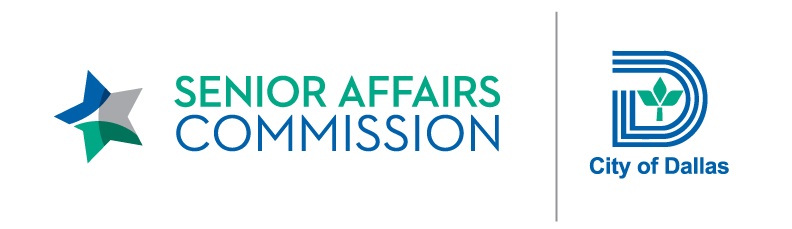 SENIOR AFFAIRS COMMISSION (SAC)MONTHLY MEETINGREMOTE WEBEX MEETINGDIAL IN:  1-469-210-7159 United States Toll (Dallas)            DIAL IN: 1-408-418-9388 United States Toll   MEETING NUMBER (ACCESS CODE): 146 447 5207MONDAY, NOVEMBER 16, 202012:00 PM – 1:30 PMMinutesMeeting Date: Monday, November 16, 2020    	Convened: 12:15 p.m.	         	Adjourned: 1:57 p.m.Committee Members Present:	            	Committee Members Absent:     	City of Dallas Staff Present:		           Jan Hart Black, Chair 		            	Marilyn Daniels (Dist. 6)	         	Thor Erickson, Manager					Carmen Arana (Dist. 1) 						         	Jessica Galleshaw, Director				VACANT (Dist. 2) 			            	Guests				Myckycle Hart, Caseworker		         		Verna Mitchell (Dist. 3)			Charles Casio 			Lynn Jenkinson, Caseworker	  			VACANT (Dist. 4) 			              Sharla Meyers 			Barbara Martinez, City Attorney	        	 		Ja’net Huling (Dist. 5)			Susan Williams 			James Ramirez, Caseworker		                        		Cannon Flowers (Dist. 7)						          	Lupe Rios, Administrator					Debbie Austin (Dist. 8) 							David Zepeda, Supervisor  				Beverly White (Dist. 9)						        								Jeri Baker (Dist. 10)							          							Bill Gart (District 11)		 											Zelene Lovitt (Dist. 12) 											     		J. Peter Kline (Dist. 13) 							                         					Sarah Wick (Dist. 14)							                      								    					  					Call to OrderJan Hart Black, Chair, called the Senior Affairs Commission (SAC) monthly meeting to order at 12:15 p.m. and conducted roll call to establish a quorum.No Public CommentsApproval of October 26, 2020 MinutesPeter Klein made a motion to approve the October 2020 minutes. Zelene Lovitt seconded the motion. The Commissioners 	voted in favor of the motion.Texas State Legislative Issues Affecting SeniorsCharles Cascio, Associate State Director of Advocacy and Outreach, AARP Texas, presented a brief overview of federal advocacy for seniors, his primary focus at AARP.Key Issues: Health and Financial SecurityDefending Medicare  Lowering prescription drug pricesTracking COVID-19 pandemic trends in nursing homes and assisted living facilities   Supporting caregivers by advocating for the Federal Tax Credit Bill: $3,000 federal tax credit for caregiving Monitoring Affordable Care Act, Supreme Court CaseFinancial SecurityDefending Social Security Advocating for extension of Medical Expense Deduction Protecting older workers against age discrimination2020 Voter Engagement / ElectionsProtecting older voters and their ability to vote Providing online election voting guide informationPotential COVID Stimulus RequestSupporting staff and residents in nursing homes by ensuring that federal government continues to provide support for staffing and visitationProviding nutritional funding for Supplemental Nutrition Assistance Program (SNAP)Fixing Social Security Wage Index for people born in 1960 to prevent reduction of benefits Monitoring federal funding for state and local governments for COVID-19 testing and essential services during pandemic, particularly as it impacts older individualsCommissioner Black expressed concern for isolated individuals who have no internet access and no direct contact with other people because of the COVID-19 pandemic. Mr. Cascio is willing to raise her concern to legislators during virtual lobby week when he speaks to the entire Texas Delegation. Current programs to address senior isolation:The Access Act provides funding to nursing homes to purchase equipment and to facilitate virtual visitations for nursing home residents. The Friendly Caller Program addresses isolation by connecting seniors to a friendly person to talk to while sheltering in place during the pandemic. Commissioner Kline highlighted the need for low-income, broadband access, an increasingly important issue.Dallas Area Agency on Aging Services and Observed Needs Sharla Meyers, Chief Executive Officer, Community Council of Greater Dallas (CCGD), identified current issues, trends, and needs of seniors in Dallas County:        Technology, training, and connectivity to access internet services to stay in touch with friends and family during the COVID-19 pandemic to address loneliness and isolation during pandemicCCGD has a medication review program for seniors. CCGD is working on a telephone assurance program to reach out to seniors.CCGD provides tool kits and virtual classes to help seniors stay safe, active, and healthy.TransportationMy Ride Dallas, transportation navigation program connects seniors to transportation. CCGD contracts with Lyft to provide transportation services for seniors and recently launched a new program called SendaRide. Health issues and increasing healthcare costsFinancial instability due to loss of jobs and added expensesHome repairs and in-home support including caregiver respite assistance CCGD provides home modifications and minor home repairs. Waiting lists for home repairs is long. Elder abuse issuesCCGD partnered with Adult Protective Services to help identify and prevent elder abuse Awareness of resources – CCGD outreaches to seniors and collaborates with partners to address senior needs.Voting Item: Annual 2021 Meeting Calendar DatesCommissioner Lovitt made a motion to adopt the 2021 meeting schedule. Carmen Arana seconded the motion. The Commission voted in favor of accepting the Annual 2021 Meeting Calendar.With the exception of November and December, SAC meetings will be held on the fourth Monday of the month.Standing subcommittees will meet three times per year, the Tuesday one week prior to the full Commission meeting, with additional meetings as needed.City of Dallas Programs Updates      Jessica Galleshaw, Manager, Office of Community Care, provided an update on the Senior Services Program.Staff completed the Fall Edition of the Senior Affairs Dallas Newsletter with an article featuring CCGD.Staff outreached to seniors by distributing flyers, participating in online outreach and Facebook live events.Staff helped launch the Home Improvement and Preservation Program (HIPP) by calling clients who previously contacted senior services for home repairs to make them aware of the opening of the home repair program and to provide support in accessing the home repair application and program information.Home repair was the most significant issue seniors called about in October followed by financial assistance.Data from our contractors will be provided at the next Senior Affairs Commission (SAC) meeting.Thor Erickson, Manager III, Housing and Neighborhood Revitalization Department, provided an overview of the City of Dallas, housing preservation programs:Housing Improvement and Preservation Program Two main components: major rehabilitation and total reconstructionForgivable (zero interest) loan up to $50,000 in home rehabilitation; up to $160,000 in home reconstruction 543 people applied for HIPP this year50 to 60 homes will be rehabilitated or reconstructed.The Dallas Tomorrow FundFunded by money received for code violations Program designed to rehabilitate and/or repair properties in City of Dallas Low-income homeowners financially unable to cover cost of repairs or to comply with notice of violation Contact Housing Department to apply for fundingTenth Street Historic District Targeted Rehab ProgramFunding received from repurposed bond money Focused on exterior, structural home improvement assistance up to $20,000West Dallas Targeted Rehab ProgramProvides up to $10,000 assistance Focused primarily on exterior elements of the homeGoal of program: to serve 200 homeowners in West DallasPriorities: major systems repairs, accessibility, and walkways Timeline: to launch application third week of December and begin construction in 2021Title & Property Assistance ProgramCommunity legal rights information session to address common title issues, resolutions, preventionRefer clients to www.texastapa.comHealth Homes Lead Reduction Program Lead hazard reduction for City of Dallas residents with children or pregnant women in the homeProvides up to $20,000 per house for lead-based paint hazards and $5,000 for Healthy HomesProgram includes blood testing for youth for presence of lead in bloodstreamSubcommittee Reports by Subcommittee ChairsSocial, Civic Engagement, Isolation Subcommittee                  Debbie Austin reported on the speakers invited to the subcommittee meetings in October and November 2020.Daryl Quarles, Senior Program Division Manager, Dallas Park and Recreation provided an update on senior program activities in October. Free flu shots and gift bags were given to senior citizens at a drive-through health fair. Grab and go meals and home delivered meals are provided in their meals outreach program.  Due to budget constraints, no activities have been planned for November or December.Heather Lowe, Adult Services Administrator, Dallas Public Library, reported on library activities: BookTalk for seniors, coffee club in the morning, memory care time, educational seminars, and Phone Pal Program.Mark Edwards, Program Administrator, Dallas County Health and Human Services, Older Adult Services Program, spoke about senior hunger issues and impact of the pandemic at the subcommittee meeting in November, the senior congregate meals program, Bingo, memory games, exercise classes, and flu shots.Elva Roy, Founder and Lead Ambassador, Ambassadors for Aging Well, spoke at the October meeting. The Ambassadors meet monthly via internet to advocate for seniors, senior programs and activities.   Safety, Health, Community Support Subcommittee    Verna Mitchell, Chair, reported that the subcommittee met on October 28th at 11:00 a.m. Their guest speaker, Lynda Ender,    Senior Source, indicated that isolation has been the most prominent concern of seniors living alone or in nursing homes                      and assisted living centers during the pandemic. They partnered with community organizations to call isolated seniors. District Updates- Events, Activities and Engagements by Commissioners in their Council DistrictsCannon Flowers provided a brief update on the East Dallas Owenwood Campus activities. In the past six weeks, Commissioner Flowers has been meeting with seniors in East Dallas to refocus during the COVID-19 pandemic on community gardening, health, food security, and food delivery to serve seniors in Districts 7 and 9.Upcoming EventsDecember 14, 2020: Upcoming Senior Affairs Committee MeetingSAC Meetings in January & February 2021: Invite city departments to provide updates on how they are providing services during the COVID-19 pandemic and if their services affect seniors.        Adjournment      Commissioner Klein made a motion to adjourn the meeting at 1:57 p.m. Commissioner Arana seconded the motion.         APPROVED BY: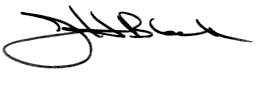       ________________________________      Jan Hart Black, Chair      Senior Affairs Commission (SAC)